Федеральное государственное бюджетное образовательное учреждение высшего образования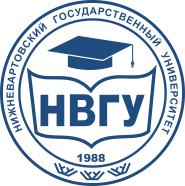 «Нижневартовский государственный университет»Факультет физической культуры и спортаИнформационное письмоУважаемые коллеги!Приглашаем принять участие в XII Всероссийской научно-практической конференции «Перспективные направления в области физической культуры, спорта и туризма», которая состоится 20 октября 2022 года в очно-дистанционном формате в Нижневартовском государственном университете (г. Нижневартовск, ХМАО-Югра, Россия).К участию в конференции приглашаются: специалисты в области физической культуры, спорта и туризма, преподаватели и сотрудники учреждений общего, дополнительного и профессионального образования, руководящие и управленческие кадры, научные работники, аспиранты, молодые ученые.Место проведения: г. Нижневартовск, Ханты-Мансийский автономный округ  Югра, Россия.Формы участия: очное выступление, онлайн-выступление, стендовый доклад.Заочное участие не предусмотрено.Регистрация на мероприятие и прием материалов начнется 22 августа 2022 года.Секции конференции:Социально-экономические и гуманитарные аспекты физической культуры, спорта и туризма;Теоретико-методические и психолого-педагогические аспекты физической культуры и спорта;Медико-биологические аспекты совершенствования физкультурно-спортивной деятельности;Перспективы развития адаптивной физической культуры и адаптивного спорта;Современные проблемы и перспективы развития рекреативной физической активности населения в России;Современное состояние и перспективные направления развития массового спорта в регионах России.По итогам конференции будет издан сборник научных трудов в электронном виде (с присвоением индексов ББК, ISBN, DOI). Сборники научных трудов конференции ежегодно размещаются постатейно в Научной электронной библиотеке eLibrary.ru с регистрацией в наукометрической базе РИНЦ (договор № 1131-05/2014К), в CrossRef. Каждой статье присвоен DOI. Для участия в конференции необходимо в срок до 10 октября 2022 года (включительно) зарегистрироваться на сайте «Конференции и научные мероприятия в НВГУ» http://konference.nvsu.ru/registration/381 и отправить статью (файл с текстом статьи загружается во время регистрации). К печати принимаются не более 2 статей от одного автора.Стоимость редакционно-издательских услуг по опубликованию одной статьи в сборнике материалов конференции – 500 рублей.Оплата публикации производится только после подтверждения оргкомитетом принятия материалов к публикации. Рекомендуется авторам указывать свой идентификатор ORCID. Профиль автора должен быть открытым. Информация и регистрация  https://orcid.org/signin Количество соавторов в одной статье  не более 4.Не допускается излишнее самоцитирование (10% от общего количества источников в списке литературы). На все библиографические источники, представленные в публикации, должны быть ссылки по тексту статьи. Вторичное цитирование не допускается! Использоваться должен только первоисточник.При публикации статьи, соавторами которых являются студенты и научный руководитель, первой должна стоять фамилия научного руководителя.Статьи, авторами которых являются только студенты, к публикации не принимаются.Оргкомитет оставляет за собой право отбора и технического редактирования присланных материалов, а также право проверки несанкционированного использования объектов чужой интеллектуальной собственности. Все присланные материалы проверяются на наличие заимствований сервисом «Антиплагиат». Правила оформления статейОформление текста:текстовый редактор: Microsoft Office Word;язык текста статьи: русский или английский;размер страницы (формат бумаги) – А4, ориентация листа – «книжная»;поля страницы: верхнее, нижнее, левое, правое – 2 см;Шрифт Times New Roman, размер шрифта: для текста – 12 пт, для таблиц – 11 пт, для сносок – 9 пт;междустрочный интервал – одинарный;без переносов; абзацный отступ, одинаковый по всему тексту – 1 см.Структура текста:по левому краю – код УДК (классификатор УДК https://www.teacode.com/online/udc/);по правому краю строчными буквами – фамилия и инициалы автора (авторов), ORCID, ученая степень, организация, город и страна (на русском и английском языках);через один интервал по центру прописными буквами печатается название статьи (на русском и английском языках);аннотация статьи (200-500 знаков) (на русском и английском языках);ключевые слова (3-7 слов) (на русском и английском языках);через один интервал с красной строки печатается текст статьи;список литературы (в алфавитном порядке – по ГОСТ Р 7.0.5-2008).Оформление сносок:Сноски к цитатам размещают в квадратных скобках в конце предложения, указывая первым номер источника по списку литературы, затем, через запятую, номер страницы, точка в конце предложения ставится после квадратных скобок, например, [1, с. 12].Использование автоматических постраничных сносок и ссылок недопустимо.При ссылке на нормативно-правовой источник указывается его полный реквизит, при этом недопустимы опосредованные ссылки.При подготовке материалов использовать только научную литературу. Не допускается использование учебников и учебных пособий. Все ссылки на официальные сайты размещать в тексте, без включения в список литературы. Например, Наука в Сибири (https://clck.ru/UR8Bp)Для сокращения ссылок можно использовать ресурс https://clck.ru/При использовании источников с DOI – указывать полный адрес без точки в конце, например, https://doi.org/10.37806/4444/19-4/01Объем материалов: 4-6 страниц.При необходимости информация о финансировании (гранте) оформляется перед основным текстом статьи курсивом.Пример оформления статьиОформление списка литературы (примеры)Книга:Ручкин В.Н., Фулин В.А. Архитектура компьютерных сетей. М.: ДИАЛОГ-МИФИ, 2010. 238 с.Статья:Волков А.А. Метод принудительного деления полосы частот речевого сигнала // Электросвязь. 2019. №11. С. 48-49.Статьи из сборника:Андреев А.А., Закиров М.Л., Кузьмин Г.Н. Определяющие элементы организации научно-исследовательской работы // Состояние и перспективы развития производства аппаратов низкого напряжения: сборник статей международной научно-практической конференции (г. Чиргин, 14-16 апреля 1977). Ташкент, 1977. С. 21-32.Описание патентных документов:Урбинати М., Маннини А. Впускной трубопровод для двигателя внутреннего сгорания: пат. 1007559 СССР, МКИ F02М 35/10). №2782807/25-06; заявл. 25.06.79; опубл. 23.03.83, Бюл. №11, Приоритет 26.06.78, № 68493 А/78 (Италия). 5 с.Ваулин В.С., Кемайкин В.Г. Устройство для захвата неориентированных деталей типа валов: а. с. 07970 СССР, МКИ B 25 J 15/00 №3360585/ 25. 2 с.Архивные материалы:Справка Пензенского обкома комсомола Центральному Комитету ВЛКСМ о помощи комсомольцев и молодежи области в восстановлении шахт Донбасса // Гос. арх. Том. обл. Ф.1. Оп. 8. Д. 126. Л. 73.Описание статей из энциклопедий:Благообразов В.А., Гвоздецкий Н.А., Буртман В.С. Тянь-Шань // БСЭ. М., 1997. Т. 26. С. 428-431.Описание главы, параграфа или части документа:Нормирование труда // Справочник экономиста по труду / С.Х. Гурьянов, И.А. Поляков, К.С. Ремизов и др. М., 1982. Гл. 1. С. 5-58.Описание многотомного издания:Анатомия человека. В 2-х т. Т. 1 / под ред. Э.И. Борзяк. М.: Медицина, 1996. 544 с.Если есть DOI, указывается полный адрес:Волков А.А. Метод принудительного деления полосы частот речевого сигнала // Электросвязь. 2019. №11. С. 48-49. https://doi.org/10.37806/4444/19-4/01Пример оформления таблиц и рисунковТаблица 1(шрифт 11, по правому краю)Название таблицы (шрифт 11, по центру)Рис. 1. Схема лабораторного стенда (шрифт 11, по центру)Рисунки, таблицы, выполненные не автором, а заимствованные из каких-либо источников, должны иметь ссылки (если рисунок взят из открытого источника и нигде не указано о запрете его использования - см. лицензию). Если рисунок авторский, ссылки не надо.Все рисунки высылаются отдельными файлами в оригинале хорошего качества (в соответствии с ГОСТ 7.32-2001).Для формул рекомендуется использовать встроенный в Word редактор формул. Ключевые датыОргкомитет конференцииКонтактный адрес: 628600, Россия, Ханты-Мансийский автономный округ  Югра,
г. Нижневартовск, ул. Ленина, 2. Нижневартовский государственный университет (корпус 5), Факультет физической культуры и спорта.Контактный телефон: (3466) 41-24-48, деканат факультетаE-mail: ffkisnvconf@mail.ruWeb: www.konference.nvsu.ru, www.nvsu.ruУДК 796.011.5Пащенко Л.Г.ORCID: 0000-0002-1285-255X, канд. пед. наукНижневартовский государственный университетг. Нижневартовск, РоссияОТНОШЕНИЕ СПОРТСМЕНОВ-ЮНИОРОВ К ПРОБЛЕМЕ ДОПИНГА В СПОРТЕАннотация. В статье представлены результаты проведенного исследования по выявлению отношения биатлонистов, входящих в состав юниорской сборной страны, к проблеме допинга в спорте. Проведенное исследование показало важность разработки системы антидопингового обеспечения спортивной подготовки и физкультурно-рекреационной деятельности. Полученные результаты дают возможность говорить о важности формирования у спортсменов компетенций в области антидопингового обеспечения занятий спортом.Ключевые слова: допинг; биатлон; антидопинг; юниор; спорт.Pashchenko L.G.ORCID: 0000-0002-1285-255X, Ph.D.Nizhnevartovsk State UniversityNizhnevartovsk, RussiaATTITUDE OF JUNIOR ATHLETES TO THE PROBLEM OF DOPING IN SPORTSAbstract. The article presents the results of a study to identify the attitude of biathletes who are part of the Junior national team to the problem of doping in sports. The study showed the importance of developing a system of anti-doping support for sports training and sports and recreational activities. The results obtained make it possible to talk about the importance of developing athletes' competencies in the field of anti-doping support for sports.Key words: doping; biathlon; anti-doping; junior; sport.Текст статьи. Текст статьи. Текст статьи [2, с. 12; 4, с. 350-351]. Текст статьи. Текст статьи. Текст статьи. Текст статьи. Текст статьи. Текст статьи. Текст статьи. Текст статьи. Текст статьи. Текст статьи [1, с. 17]. Текст статьи. Текст статьи. Текст статьи. Текст статьи [3]. Текст статьи. Текст статьи. Текст статьи. Текст статьи. Текст статьи. Текст статьи. Текст статьи. Текст статьи. Текст статьи. Текст статьи [5, с. 42]. Текст статьи. Текст статьи ….Литература:Буаже М. Физическое воспитание / пер. О.И. Кочергиной. М.: Физкультура и спорт, 1938. 288 с. Иванов И.И., Петров П.П. Стратегия развития // Альманах. 2014. № 3(11). С. 9-18.Михайлова Н.В. Использование ценностей физической культуры в профессиональной подготовке педагога дошкольного образования // Современные проблемы науки и образования. 2016. №1. С. 48-49. Холодов Ж.К., Кузнецов В.С. Теория и методика физического воспитания и спорта: учебное пособие. 2-е изд., испр. и доп. Тюмень: Академия, 2003. 480 с.Fürhapter C., Blank C., Leichtfried V., Mair-Raggautz M., Müller D., Schobersberger W. Evaluation of West-Austrian junior athletes’ knowledge regarding doping in sports // Wiener Klinische Wochenschrift. 2013. Vol. 125. №1. P. 41-49. https://doi.org/10.1007/s00508-012-0318-7Текст таблицы: шрифт 11, без абзацного отступа; ширина таблицы 100%, выравнивание по центру (в свойствах)22 августа - 10 октября (включительно) 2022 годарегистрация участников, прием материалов17-18 октября 2022 годапубликация программы конференции на сайте конференции; рассылка программы участникам20 октября 2022 годаработа конференциидо 20 января 2023 годарассылка авторам сборника трудов конференции;индексация всех статей в РИНЦ, CrossRef